Publicado en  el 21/05/2015 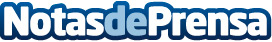 La Fundación SGAE y la Mostra de Films de Dones organizan el programa ‘Escrituras y pantallas: hablan las guionistas’Datos de contacto:Nota de prensa publicada en: https://www.notasdeprensa.es/la-fundacion-sgae-y-la-mostra-de-films-de_1 Categorias: Cine Música http://www.notasdeprensa.es